PageActivityAnswersp.2Think Ahead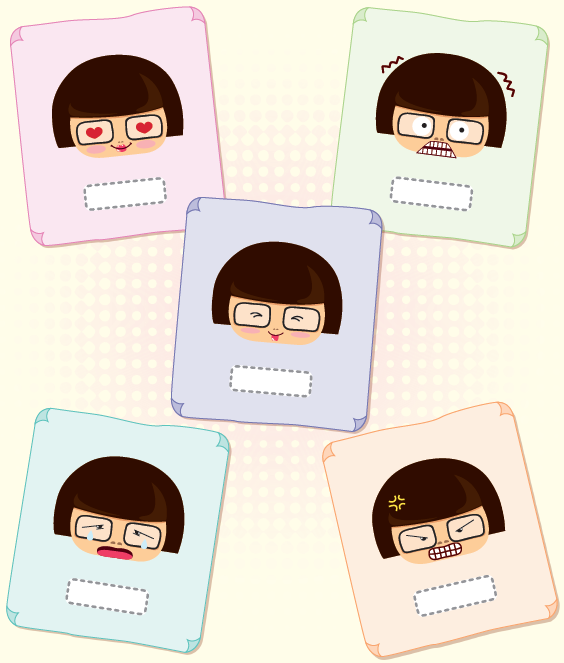 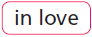 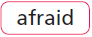 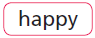 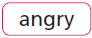 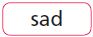 p.3Sound Patterns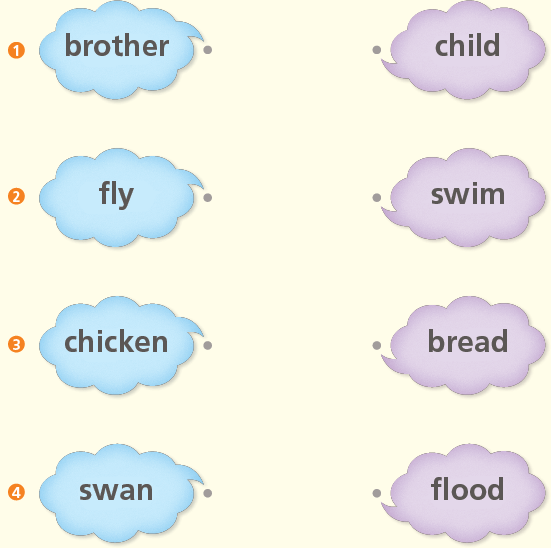 pp.4~5Words to KnowA.1) brother2) sister3) ugly4) icepp.4~5Words to KnowB. 1) is2) go3) swim4) lookpp.6~7Meet the CharactersA.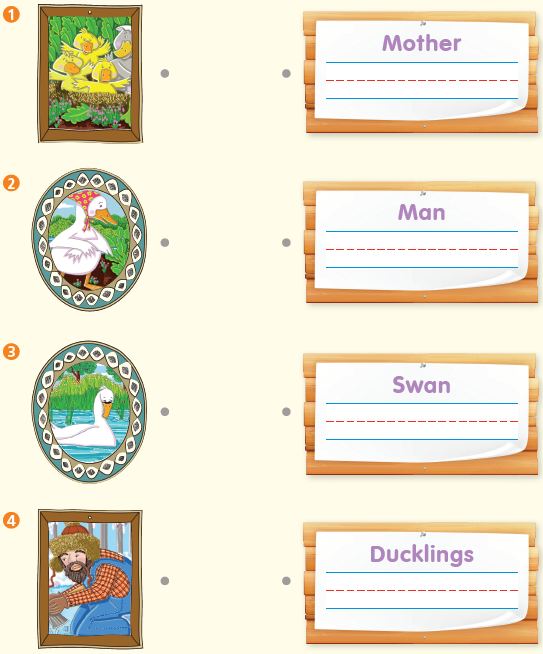 pp.6~7Meet the CharactersB.1)                              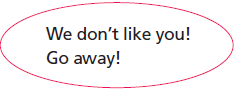 2)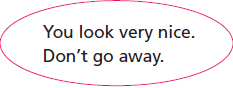 pp.8~11ComprehensionA.1) T2) F3) F4) Tpp.8~11ComprehensionB.1) Sad2) He is ugly.3) They are beautiful.4) A swanpp.8~11ComprehensionC.1) ugly, afraid2) swan, ducklingpp.8~11ComprehensionD.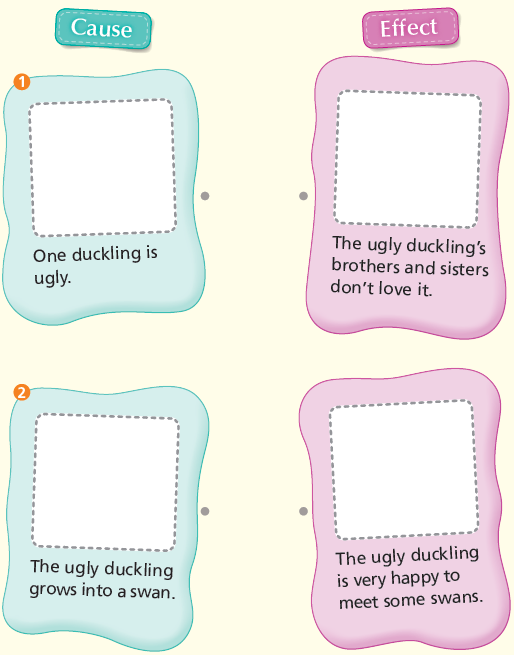 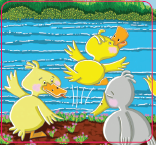 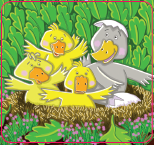 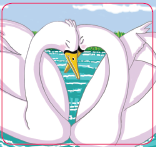 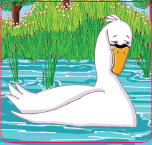 pp.12~13Review QuizA.1)                            2)       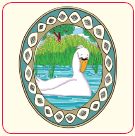 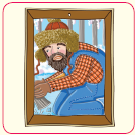 pp.12~13Review QuizB.1) ugly2) brother3) sister4) icepp.12~13Review QuizC.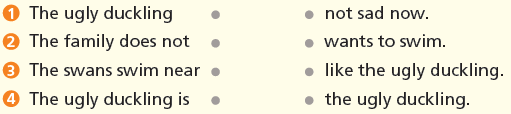 pp.12~13Review QuizD.1) a2) app.12~13Review QuizE. 1)                            2)      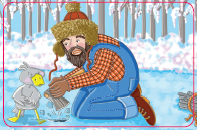 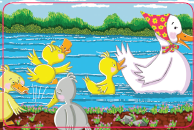 3)                            4)   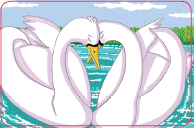 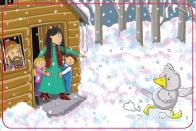 p.15Book Report<Lesson>beautiful